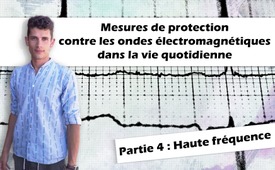 Hautes fréquences – Mesures de protection contre les ondes électromagnétiques dans la vie quotidienne (Partie 4)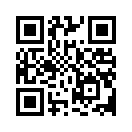 Tous les matériaux de blindage, qu’il s’agisse de grillages en acier inoxydable, de toiles ou de peinture de blindage, ont une valeur en décibels. Cette valeur en décibels indique dans quelle mesure on est protégé contre les ondes électromagnétiques. Vous en saurez plus dans cette émission. Vous trouverez également des informations  complémentaires sur les différents matériaux de blindage et leurs applications.Je vais vous expliquer les valeurs en décibels. Tous les matériaux de blindage ont une valeur en décibels, qu’il s’agisse de grillages en acier inoxydable, de toile tissée ou de peinture de blindage. Cette valeur en décibels indique l’atténuation par ce matériau. Il est préférable d’avoir un tableau pour pouvoir convertir en pourcentage les valeurs en décibels. Parce qu’alors on peut multiplier l’exposition au rayonnement que l’on a avec ce pourcentage de passage des ondes  et on a ainsi le rayonnement résiduel, c’est-à-dire ce à quoi on est finalement exposé. Un petit exemple : Prenons une exposition au rayonnement de 100 000 µW/m2 (micro watts), on peut choisir un grillage en acier inoxydable ou une toile de blindage. Ce grillage en acier a une valeur de blindage de 50 dB (décibels), cette toile ici a une valeur de blindage de 80 dB. Si on regarde le tableau maintenant : 50 dB correspondent à 0,001 %. Si nous multiplions ces 100 000 µW/m2, nous obtiendrons un rayonnement résiduel de 1 µW/m2. Ce serait la valeur idéale, c’est-à-dire la valeur minimale qu’on devrait avoir dans une chambre à coucher. Si nous voulons protéger encore mieux avec cette toile, nous pouvons à nouveau faire le calcul rapidement. Si nous avons une valeur de blindage de 80 dB, nous avons un pourcentage de passage de 0,000001. Si nous multiplions ce chiffre par ces 100 000 µW/m2, nous obtenons un rayonnement résiduel de 0,001 µW/m2. Cette valeur serait excellente. Alors on peut choisir… qu’est-ce que je veux ? Cela dépend aussi si j’ai un niveau de radiation encore plus élevé. J’ai plus de 100 000 µW/m2. A partir de là vous pouvez choisir votre matériau de blindage. Permettez-moi de vous parler un peu de différents matériaux de blindage et de la façon dont ils sont utilisés. Commençons par la peinture. C’est une peinture, une dispersion acrylique qui contient du graphite. Le graphite protège contre le rayonnement. Cette peinture est très bonne, elle est très facile à appliquer. On peut peindre les murs et en fait elle s’utilise comme n’importe quelle peinture du commerce. C’est l’avantage de cette peinture. Voici une petite information à mentionner : avec une seule couche de peinture vous avez une valeur de 37 dB et avec deux couches de peinture vous avez une valeur de 44 dB. Il existe également des tissus de protection, c’est-à-dire des tissus qui sont collés sur les murs comme papier peint de base et qui sont ensuite recouverts d’un papier peint de finition. Il faut toutefois les appliquer avec une colle qui conduit l’électricité. Qu’est-ce qu’il y a encore… il y a des toiles de protection, par exemple cette toile-ci. Avec ces matériaux c’est très efficace, ils ont des valeurs en décibels très élevées. On peut également en mettre deux couches, de sorte que les valeurs sont encore plus élevées, c’est-à-dire encore meilleures. Ce qui est aussi très simple c’est que vous pouvez les utiliser par exemple avec des plaques de plâtre, c’est-à-dire, si vous faites de la construction en plâtre, vous les agrafez entre les plaques de plâtre ou vous les mettez simplement dedans, vous les collez, comme vous voulez. On peut aussi les poser sous les revêtements de sol, tout simplement. Cela donne aussi de très, très bonnes valeurs de blindage. Il existe différentes solutions pour les fenêtres, par exemple pour les tissus de rideaux. Ces tissus de la marque YShield sont disponibles dans de nombreux modèles avec différents matériaux de base et différents métaux à l’intérieur. Ce qui est très bien avec les tissus pour rideaux, c’est qu’ils peuvent être utilisés dans les appartements en location où on ne peut pas tout simplement installer un grillage soi-même. Les tissus pour rideaux sont disponibles en différentes valeurs de décibels, en différents matériaux de base et avec différents métaux. Ils peuvent également être utilisés en deux couches, ce qui augmente la valeur en décibels et améliore le blindage. Ce qui est aussi une bonne alternative pour le blindage des fenêtres, c’est le grillage en acier inoxydable comme ce grillage ici. Il y en a plusieurs, par exemple celui-ci est tressé plus lâche, ce qui signifie qu’il a une valeur en décibels inférieure. Ce grillage très fin a une meilleure valeur en décibels et cela fait aussi une différence au niveau de la transparence quand on regarde à travers. Ce qui est très avantageux, c’est que ces grillages sont bien sûr en acier inox et donc inoxydables, et peuvent être utilisés à l’extérieur par tous les temps. Ils ne rouillent pas, ce qui signifie qu’ils peuvent également être utilisés dans la sous toiture si vous voulez protéger le toit. C’est aussi une alternative très précieuse pour protéger les fenêtres – et voici une petite solution personnelle. Il s’agit de profils en acier du magasin de bricolage, d’aimants décoratifs, également du magasin de bricolage, et ici ce grillage en acier inoxydable : Si vous collez ces profils en acier autour de l’ouverture de la fenêtre sur la façade, vous pouvez couper un grillage à la bonne taille et le fixer avec ces aimants. Il est très simple à détacher, l’autre avantage c’est que si on peint aussi la façade, on a vraiment une surface blindée continue. J’espère vous avoir aidés avec ces différents exemples d’application afin que vous sachiez comment vous protéger. Les documents avec les différentes valeurs en décibels, le tableau de conversion des décibels peuvent être téléchargés en dessous de l’émission.de rb.Sources:.Cela pourrait aussi vous intéresser:#5G-TelephonieMobile - Téléphonie mobile - www.kla.tv/5G-TelephonieMobile

#ProtectionTelephonieMobile - contre les ondes de la téléphonie mobile - www.kla.tv/ProtectionTelephonieMobileKla.TV – Des nouvelles alternatives... libres – indépendantes – non censurées...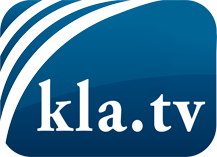 ce que les médias ne devraient pas dissimuler...peu entendu, du peuple pour le peuple...des informations régulières sur www.kla.tv/frÇa vaut la peine de rester avec nous! Vous pouvez vous abonner gratuitement à notre newsletter: www.kla.tv/abo-frAvis de sécurité:Les contre voix sont malheureusement de plus en plus censurées et réprimées. Tant que nous ne nous orientons pas en fonction des intérêts et des idéologies de la système presse, nous devons toujours nous attendre à ce que des prétextes soient recherchés pour bloquer ou supprimer Kla.TV.Alors mettez-vous dès aujourd’hui en réseau en dehors d’internet!
Cliquez ici: www.kla.tv/vernetzung&lang=frLicence:    Licence Creative Commons avec attribution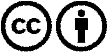 Il est permis de diffuser et d’utiliser notre matériel avec l’attribution! Toutefois, le matériel ne peut pas être utilisé hors contexte.
Cependant pour les institutions financées avec la redevance audio-visuelle, ceci n’est autorisé qu’avec notre accord. Des infractions peuvent entraîner des poursuites.